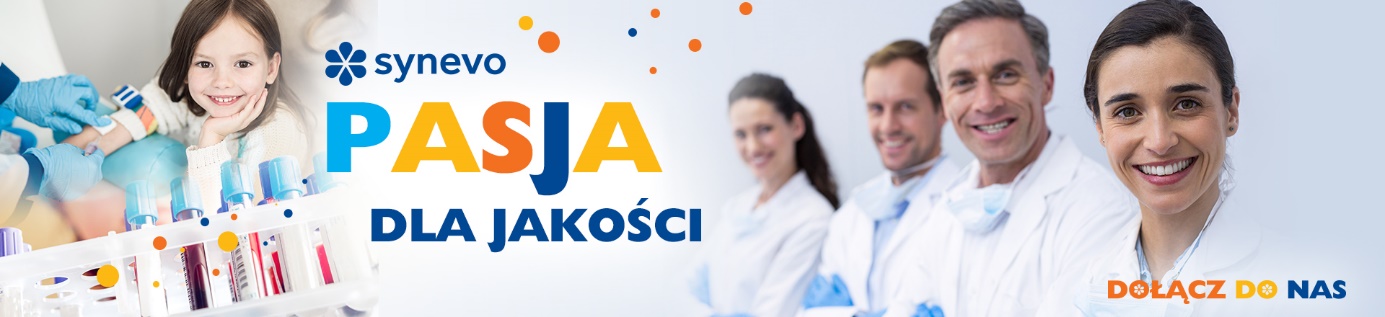 Jesteśmy ogólnopolską siecią Laboratoriów Medycznych wchodzącą w skład grupy Medicover działającej w obszarze ochrony zdrowia na terenie Europy Środkowo-Wschodniej. Synevo Sp. z o.o. jest aktywna na rynku polskim od 2005 roku. Kładziemy nacisk na stały rozwój zarówno w obszarze analityki laboratoryjnej, jak również sieci Punktów Pobrań. Świadczymy kompleksowe usługi w zakresie ogólnej i specjalistycznej diagnostyki laboratoryjnej - od podstawowych badań diagnostycznych, badań genetycznych, immunologicznych, hormonalnych, aż po projekty zaawansowanych badań klinicznych. W centrum naszej uwagi jest troska o zdrowie Pacjenta oraz jakość świadczonych usług na każdym etapie obsługi. W związku z dynamicznym rozwojem poszukujemy Kandydatów. Specjalista ds. Obsługi KlientaPoznań (woj. wielkopolskie)Nr ref.: 23/05/2023/PPOpis stanowiska:Obsługa Pacjentów odwiedzających Punkt Pobrań;Prowadzenie dokumentacji medycznej, zgodnie ze standardami Punktu Pobrań;Obsługa kasy fiskalnej i systemu do obsługi Pacjentów;Nadzór nad właściwym obiegiem dokumentów.​Wymagania:Doświadczenie na tym lub podobnym stanowisku;Dyspozycyjność do pracy w weekendy;Sprawna obsługa pakietu MS Office;Dokładność i odpowiedzialność za powierzone zadania;Dobra komunikacja i umiejętność współpracy.Oferujemy:Zatrudnienie w ramach umowy zlecenia w komfortowej i bezpiecznej przestrzeni​;Pracę w weekendy (soboty i niedziele) w godzinach 08:00-12:00;Program Poleceń Pracowniczych, dzięki któremu możesz otrzymać nagrodę finansową;Doskonałą atmosferę każdego dnia.Link do aplikowania: https://system.erecruiter.pl/FormTemplates/RecruitmentForm.aspx?WebID=8521eeb40675425593c734433b03cab5Link do wszystkich rekrutacji:https://www.synevo.pl/o-nas/kariera/oferty-pracy/